OutsourcingRead the information in the resources below and complete the following questions:Small Biz NSW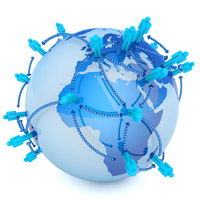 70 Perth Jobs go as blinds company outsources to AsiaQantas looked at farming out jobsQantas staff demand end of outsourcing maintenanceQantas secures victory over outsourcing limitsChapman, Business Studies in Action Textbook, pp. 89 – 93Define the term outsourcing.Identify the common reasons behind outsourcing.List some common business processes that can be outsourced (page89 of textbook).Read the article ’70 Perth jobs go…’.Identify the benefits of outsourcing work according to Kresta.Explain why there has been industrial action involving Qantas workers.In a table explain 7 advantages and 7 disadvantages of outsourcing.